Муниципальное бюджетное общеобразовательное учреждениеСуховская средняя общеобразовательная школа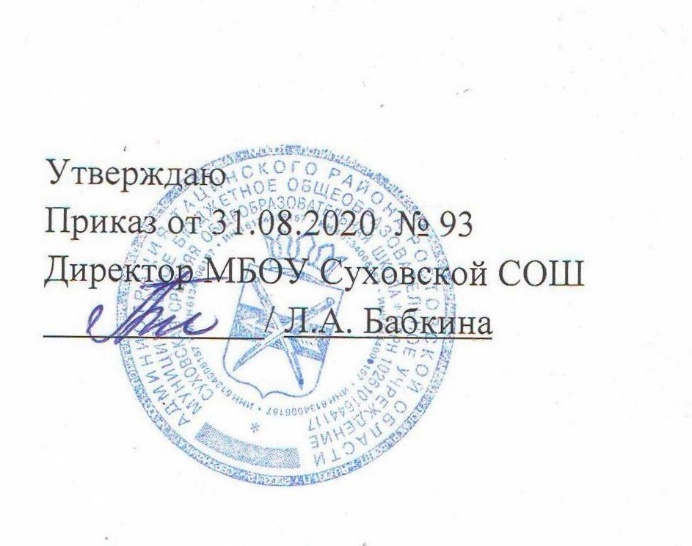 РАБОЧАЯ ПРОГРАММА по технологии 2 классУчитель: Черноокая Надежда Николаевна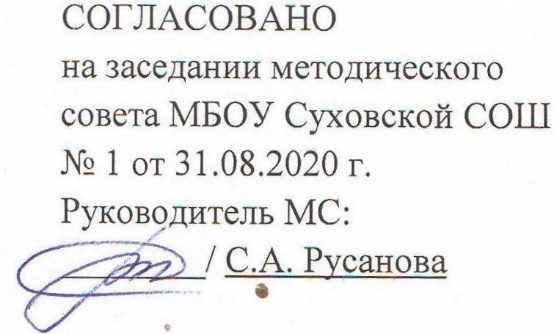 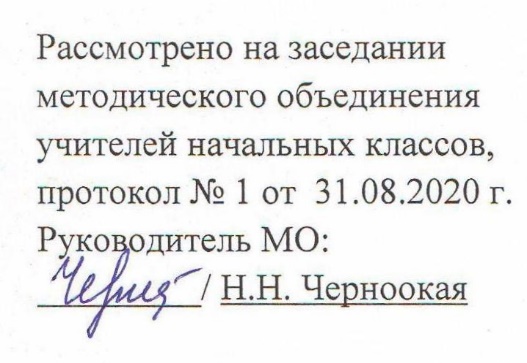                                                         2020-2021ПЛАНИРУЕМЫЕ РЕЗУЛЬТАТЫ ОСВОЕНИЯ УЧЕБНОГО ПРЕДМЕТАВ результате изучения всех без исключения предметов при получении начального общего образования у обучающихся будут сформированы личностные, регулятивные, познавательные и коммуникативные универсальные учебные действия как основа умения учиться.Личностные результаты.У обучающегося будут сформированы:внутренняя позиция школьника на уровне положительного отношения к школе, ориентации на содержательные моменты школьной действительности и принятия образца «хорошего ученика»;широкая мотивационная основа учебной деятельности, включающая социальные, учебно - познавательные и внешние мотивы;учебно - познавательный интерес к новому учебному материалу и способам решения новой задачи;ориентация на понимание причин успеха в учебной деятельности, в том числе на самоанализ и самоконтроль результата, на анализ соответствия результатов требованиям конкретной задачи, на понимание оценок учителей, товарищей, родителей и других людей;способность к оценке своей учебной деятельности;основы гражданской идентичности, своей этнической принадлежности в форме осознания «Я» как члена семьи, представителя народа, гражданина России, чувства сопричастности и гордости за свою Родину, народ и историю, осознание ответственности человека за общее благополучие;ориентация в нравственном содержании и смысле как собственных поступков, так и поступков окружающих людей;знание основных моральных норм и ориентация на их выполнение;развитие этических чувств — стыда, вины, совести как регуляторов морального поведения; понимание чувств других людей и сопереживание им;установка на здоровый образ жизни;основы экологической культуры: принятие ценности природного мира, готовность следовать в своей деятельности нормам природоохранного, нерасточительного, здоровье сберегающего поведения;чувство прекрасного и эстетические чувства на основе знакомства с мировой и отечественной художественной культурой.Обучающийся  получит возможность для формирования:внутренней позиции обучающегося на уровне положительного отношения к образовательной организации, понимания необходимости учения, выраженного в преобладании учебно - познавательных мотивов и предпочтении социального способа оценки знаний;выраженной устойчивой учебно - познавательной мотивации учения;устойчивого учебно - познавательного интереса к новым общим способам решения задач;адекватного понимания причин успешности/не успешности учебной деятельности;положительной адекватной дифференцированной самооценки на основе критерия успешности реализации социальной роли «хорошего ученика»;компетентности в реализации основ гражданской идентичности в поступках и деятельности;морального сознания на конвенциональном уровне, способности к решению моральных дилемм на основе учета позиций партнеров в общении, ориентации на их мотивы и чувства, устойчивое следование в поведении моральным нормам и этическим требованиям;установки на здоровый образ жизни и реализации ее в реальном поведении и поступках;осознанных устойчивых эстетических предпочтений и ориентации на искусство как значимую сферу человеческой жизни;эмпатии как осознанного понимания чувств других людей и сопереживания им, выражающихся в поступках, направленных на помощь другим и обеспечение их благополучия.Регулятивные универсальные учебные действия.Обучающийся научится:принимать и сохранять учебную задачу;учитывать выделенные учителем ориентиры действия в новом учебном материале в сотрудничестве с учителем;планировать свои действия в соответствии с поставленной задачей и условиями ее реализации, в том числе во внутреннем плане;учитывать установленные правила в планировании и контроле способа решения;осуществлять итоговый и пошаговый контроль по результату;оценивать правильность выполнения действия на уровне адекватной ретроспективной оценки соответствия результатов требованиям данной задачи;адекватно воспринимать предложения и оценку учителей, товарищей, родителей и других людей;различать способ и результат действия;вносить необходимые коррективы в действие после его завершения на основе его оценки и учета характера сделанных ошибок, использовать предложения и оценки для создания нового, более совершенного результата, использовать запись в цифровой форме хода и результатов решения задачи, собственной звучащей речи на русском, родном и иностранном языках.Обучающийся получит возможность научиться:в сотрудничестве с учителем ставить новые учебные задачи;преобразовывать практическую задачу в познавательную;проявлять познавательную инициативу в учебном сотрудничестве;самостоятельно учитывать выделенные учителем ориентиры действия в новом учебном материале;осуществлять констатирующий и предвосхищающий контроль по результату и по способу действия, актуальный контроль на уровне произвольного внимания;самостоятельно оценивать правильность выполнения действия и вносить необходимые коррективы в исполнение как по ходу его реализации, так и в конце действия.Познавательные универсальные учебные действия.Обучающийся научится:осуществлять поиск необходимой информации для выполнения учебных заданий с использованием учебной литературы, энциклопедий, справочников (включая электронные, цифровые), в открытом информационном пространстве, в том числе контролируемом пространстве сети Интернет;осуществлять запись (фиксацию) выборочной информации об окружающем мире и о себе самом, в том числе с помощью инструментов ИКТ;использовать знаково - символические средства, в том числе модели (включая виртуальные) и схемы (включая концептуальные), для решения задач; проявлять познавательную инициативу в учебном сотрудничестве;строить сообщения в устной и письменной форме;ориентироваться на разнообразие способов решения задач;основам смыслового восприятия художественных и познавательных текстов, выделять существенную информацию из сообщений разных видов (в первую очередь текстов);осуществлять анализ объектов с выделением существенных и несущественных признаков;осуществлять синтез как составление целого из частей;проводить сравнение, сериацию и классификацию по заданным критериям;устанавливать причинно - следственные связи в изучаемом круге явлений;строить рассуждения в форме связи простых суждений об объекте, его строении, свойствах и связях;обобщать, т. е. осуществлять генерализацию и выведение общности для целого ряда или класса единичных объектов, на основе выделения сущностной связи;осуществлять подведение под понятие на основе распознавания объектов, выделения существенных признаков и их синтеза;устанавливать аналогии;владеть рядом общих приемов решения задач.Обучающийся получит возможность научиться:осуществлять расширенный поиск информации с использованием ресурсов библиотек и сети Интернет;записывать, фиксировать информацию об окружающем мире с помощью инструментов ИКТ;создавать и преобразовывать модели и схемы для решения задач;осознанно и произвольно строить сообщения в устной и письменной форме;осуществлять выбор наиболее эффективных способов решения задач в зависимости от конкретных условий;осуществлять синтез как составление целого из частей, самостоятельно достраивая и восполняя недостающие компоненты;осуществлять сравнение, сериацию и классификацию, самостоятельно выбирая основания и критерии для указанных логических операций;строить логическое рассуждение, включающее установление причинно следственных связей;произвольно и осознанно владеть общими приемами решения задач.Коммуникативные универсальные учебные действия.Обучающийся научится:адекватно использовать коммуникативные, прежде всего речевые, средства для решения различных коммуникативных задач, строить монологическое высказывание (в том числе сопровождая его аудиовизуальной поддержкой), владеть диалогической формой коммуникации, используя в том числе средства и инструменты ИКТ и дистанционного общения;допускать возможность существования у людей различных точек зрения, в том числе не совпадающих с его собственной, и ориентироваться на позицию партнера в общении и взаимодействии;учитывать разные мнения и стремиться к координации различных позиций в сотрудничестве;формулировать собственное мнение и позицию;договариваться и приходить к общему решению в совместной деятельности, в том числе в ситуации столкновения интересов;строить понятные для партнера высказывания, учитывающие, что партнер знает и видит, а что нет;задавать вопросы;контролировать действия партнера;использовать речь для регуляции своего действия;адекватно использовать речевые средства для решения различных коммуникативных задач, строить монологическое высказывание, владеть диалогической формой речи.Обучающийся получит возможность научиться:учитывать и координировать в сотрудничестве позиции других людей, отличные от собственной;учитывать разные мнения и интересы и обосновывать собственную позицию;понимать относительность мнений и подходов к решению проблемы;аргументировать свою позицию и координировать ее с позициями партнеров в сотрудничестве при выработке общего решения в совместной деятельности;продуктивно содействовать разрешению конфликтов на основе учета интересов и позиций всех участников;с учетом целей коммуникации достаточно точно, последовательно и полно передавать партнеру необходимую информацию как ориентир для построения действия;задавать вопросы, необходимые для организации собственной деятельности и сотрудничества с партнером;осуществлять взаимный контроль и оказывать в сотрудничестве необходимую взаимопомощь;адекватно использовать речевые средства для эффективного решения разнообразных коммуникативных задач, планирования и регуляции своей деятельности.Чтение. Работа с текстом (метапредметные результаты).В результате изучения всех без исключения учебных предметов при получении  начального общего образования обучающиеся приобретут первичные навыки работы с содержащейся в текстах информацией в процессе чтения соответствующих возрасту литературных, учебных, научнопознавательных текстов, инструкций. Обучающиеся научатся осознанно читать тексты с целью удовлетворения познавательного интереса, освоения и использования информации. Обучающиеся овладеют элементарными навыками чтения информации, представленной в наглядно-символической форме, приобретут опыт работы с текстами, содержащими рисунки, таблицы, диаграммы, схемы.У обучающихся будут развиты такие читательские действия, как поиск информации, выделение нужной для решения практической или учебной задачи информации, систематизация, сопоставление, анализ и обобщение имеющихся в тексте идей и информации, их интерпретация и преобразование. Обучающиеся смогут использовать полученную из разного вида текстов информацию для установления несложных причинно-следственных связей и зависимостей, объяснения, обоснования утверждений, а также принятия решений в простых учебных и практических ситуациях.Обучающиеся получат возможность научиться самостоятельно организовывать поиск информации. Они приобретут первичный опыт критического отношения к получаемой информации, сопоставления ее с информацией из других источников и имеющимся жизненным опытом.Работа с текстом: поиск информации и понимание прочитанного.Обучающийся научится:находить в тексте конкретные сведения, факты, заданные в явном виде;определять тему и главную мысль текста;делить тексты на смысловые части, составлять план текста;вычленять содержащиеся в тексте основные события и устанавливать их последовательность; упорядочивать информацию по заданному основанию;сравнивать между собой объекты, описанные в тексте, выделяя 2—3 существенных признака;понимать информацию, представленную в неявном виде (например, находить в тексте несколько примеров, доказывающих приведенное утверждение; характеризовать явление по его описанию; выделять общий признак группы элементов);понимать информацию, представленную разными способами: словесно, в виде таблицы, схемы, диаграммы;понимать текст, опираясь не только на содержащуюся в нем информацию, но и на жанр, структуру, выразительные средства текста;использовать различные виды чтения: ознакомительное, изучающее, поисковое, выбирать нужный вид чтения в соответствии с целью чтения;ориентироваться в соответствующих возрасту словарях и справочниках.Обучающийся получит возможность научиться:использовать формальные элементы текста (например, подзаголовки, сноски) для поиска нужной информации;работать с несколькими источниками информации;сопоставлять информацию, полученную из нескольких источников.Работа с текстом: преобразование и интерпретация информации.Обучающийся научится:пересказывать текст подробно и сжато, устно и письменно;соотносить факты с общей идеей текста, устанавливать простые связи, не показанные в тексте напрямую;формулировать несложные выводы, основываясь на тексте; находить аргументы, подтверждающие вывод;сопоставлять и обобщать содержащуюся в разных частях текста информацию;составлять на основании текста небольшое монологическое высказывание, отвечая на поставленный вопрос.Обучающийся получит возможность научиться:делать выписки из прочитанных текстов с учетом цели их дальнейшего использования;составлять небольшие письменные аннотации к тексту, отзывы о прочитанном.Работа с текстом: оценка информации. Обучающийся научится:высказывать оценочные суждения и свою точку зрения о прочитанном тексте;оценивать содержание, языковые особенности и структуру текста; определять место и роль иллюстративного ряда в тексте;на основе имеющихся знаний, жизненного опыта подвергать сомнению достоверность прочитанного, обнаруживать недостоверность получаемых сведений, пробелы в информации и находить пути восполнения этих пробелов;участвовать в учебном диалоге при обсуждении прочитанного или прослушанного текста.Обучающийся получит возможность научиться:сопоставлять различные точки зрения;соотносить позицию автора с собственной точкой зрения;в процессе работы с одним или несколькими источниками выявлять достоверную (противоречивую) информацию.Формирование ИКТ компетентности обучающихся (метапредметные результаты).В результате изучения всех без исключения предметов на уровне начального общего образования начинается формирование навыков, необходимых для жизни и работы в современном высокотехнологичном обществе. Обучающиеся приобретут опыт работы с информационными объектами, в которых объединяются текст, наглядно-графические изображения, цифровые данные, неподвижные и движущиеся изображения, звук, ссылки и базы данных и которые могут передаваться как устно, так и с помощью телекоммуникационных технологий или размещаться в Интернете.Обучающиеся познакомятся с различными средствами информационно-коммуникационных технологий (ИКТ), освоят общие безопасные и эргономичные принципы работы с ними; осознают возможности различных средств ИКТ для использования в обучении, развития собственной познавательной деятельности и общей культуры.Они приобретут первичные навыки обработки и поиска информации при помощи средств ИКТ: научатся вводить различные виды информации в компьютер: текст, звук, изображение, цифровые данные; создавать, редактировать, сохранять и передавать медиасообщения.Обучающиеся научатся оценивать потребность в дополнительной информации для решения учебных задач и самостоятельной познавательной деятельности; определять возможные источники ее получения; критически относиться к информации и к выбору источника информации.Они научатся планировать, проектировать и моделировать процессы в простых учебных и практических ситуациях.В результате использования средств и инструментов ИКТ и ИКТ - ресурсов для решения разнообразных учебно-познавательных и учебно-практических задач, охватывающих содержание всех изучаемых предметов, у обучающихся будут формироваться и развиваться необходимые универсальные учебные действия и специальные учебные умения, что заложит основу успешной учебной деятельности в средней и старшей школе.Знакомство со средствами ИКТ, гигиена работы с компьютером.Обучающийся научится:использовать безопасные для органов зрения, нервной системы, опорно - двигательного аппарата эргономичные приемы работы с компьютером и другими средствами ИКТ; выполнять компенсирующие физические упражнения (мини зарядку);организовывать систему папок для хранения собственной информации в компьютере.Технология ввода информации в компьютер: ввод текста, запись звука, изображения, цифровых данных.Обучающийся научится:вводить информацию в компьютер с использованием различных технических средств (фото- и видеокамеры, микрофона и т. д.), сохранять полученную информацию, набирать небольшие тексты на родном языке; набирать короткие тексты на иностранном языке, использовать компьютерный перевод отдельных слов;рисовать (создавать простые изображения)на графическом планшете;сканировать рисунки и тексты.Обучающийся получит возможность научиться;использовать программу распознавания сканированного текста на русском языке.Обработка и поиск информации.Обучающийся научится:подбирать подходящий по содержанию и техническому качеству результат видеозаписи и фотографирования, использовать сменные носители (флэш-карты);описывать по определенному алгоритму объект или процесс наблюдения, записывать аудиовизуальную и числовую информацию о нем, используя инструменты ИКТ;собирать числовые данные в естественнонаучных наблюдениях и экспериментах, используя цифровые датчики, камеру, микрофон и другие средства ИКТ, а также в ходе опроса людей;редактировать тексты, последовательности изображений, слайды в соответствии с коммуникативной или учебной задачей, включая редактирование текста, цепочек изображений, видео- и аудиозаписей, фотоизображений;пользоваться основными функциями стандартного текстового редактора, использовать полуавтоматический орфографический контроль; использовать, добавлять и удалять ссылки в сообщениях разного вида; следовать основным правилам оформления текста;искать информацию в соответствующих возрасту цифровых словарях и справочниках, базах данных, контролируемом Интернете, системе поиска внутри компьютера; составлять список используемых информационных источников (в том числе с использованием ссылок);заполнять учебные базы данных.Обучающийся получит возможность научиться:грамотно формулировать запросы при поиске в сети Интернет и базах данных, оценивать, интерпретировать и сохранять найденную информацию; критически относиться к информации и к выбору источника информации.Создание, представление и передача сообщений.Обучающийся научится:создавать текстовые сообщения с использованием средств ИКТ, редактировать, оформлять и сохранять их;создавать простые сообщения в виде аудио- и видеофрагментов или последовательности слайдов с использованием иллюстраций, видеоизображения, звука, текста;готовить и проводить презентацию перед небольшой аудиторией: создавать план презентации, выбирать аудиовизуальную поддержку, писать пояснения и тезисы для презентации;создавать простые схемы, диаграммы, планы и пр.;создавать простые изображения, пользуясь графическими возможностями компьютера; составлять новое изображение из готовых фрагментов (аппликация);размещать сообщение в информационной образовательной среде образовательной организации;пользоваться основными средствами телекоммуникации; участвовать в коллективной коммуникативной деятельности в информационной образовательной среде, фиксировать ход и результаты общения на экране и в файлах.Обучающийся получит возможность научиться:представлять данные;создавать музыкальные произведения с использованием компьютера и музыкальной клавиатуры, в том числе из готовых музыкальных фрагментов и «музыкальных петель».Планирование деятельности, управление и организация.Обучающийся научится:создавать движущиеся модели и управлять ими в компьютерно управляемых средах (создание простейших роботов);определять последовательность выполнения действий, составлять инструкции (простые алгоритмы) в несколько действий, строить программы для компьютерного исполнителя с использованием конструкций последовательного выполнения и повторения;планировать несложные исследования объектов и процессов внешнего мира.Обучающийся получит возможность научиться:проектировать несложные объекты и процессы реального мира, своей собственной деятельности и деятельности группы, включая навыки робототехнического проектированиямоделировать объекты и процессы реального мира.Предметные результатыВ результате изучения курса «Технология» обучающиеся:получат начальные представления о материальной культуре как продукте творческой предметно-преобразующей деятельности человека, о предметном мире как основной среде обитания современного человека, о гармонической взаимосвязи предметного мира с миром природы, об отражении в предметах материальной среды нравственно-эстетического и социально-исторического опыта человечества; о ценности предшествующих культур и необходимости бережного отношения к ним в целях сохранения и развития культурных традиций;получат начальные знания и представления о наиболее важных правилах дизайна, которые необходимо учитывать при создании предметов материальной культуры;получат общее представление о мире профессий, их социальном значении, истории возникновения и развития;научатся использовать приобретенные знания и умения для творческой самореализации при оформлении своего дома и классной комнаты, при изготовлении подарков близким и друзьям, игрушечных моделей, художественно-декоративных и других изделий.В ходе преобразовательной творческой деятельности будут заложены основы таких социально ценных личностных и нравственных качеств, как трудолюбие, организованность, добросовестное и ответственное отношение к делу, инициативность, любознательность, потребность помогать другим, уважение к чужому труду и результатам труда, культурному наследию.Общекультурные и общетрудовые компетенции. Основы культуры труда, самообслуживание.Обучающийся научится:иметь представление о наиболее распространенных в своем регионе традиционных народных промыслах и ремеслах, современных профессиях (в том числе профессиях своих родителей);понимать общие правила создания предметов рукотворного мира: соответствие изделия обстановке, удобство (функциональность), прочность, эстетическую выразительность — и руководствоваться ими в практической деятельности;планировать и выполнять практическое задание (практическую работу) с опорой на инструкционную карту; выполнять доступные действия по самообслуживанию и доступные виды домашнего труда.Обучающийся получит возможность научиться:уважительно относиться к труду людей;понимать культурно-историческую ценность традиций, уважать их;понимать особенности проектной деятельности, осуществлять под руководством учителя элементарную проектную деятельность в малых группах.Технология ручной обработки материалов. Элементы графической грамоты.Обучающийся научится:на основе полученных представлений о многообразии материалов, их видах, свойствах, происхождении, практическом применении в жизни осознанно подбирать доступные в обработке материалы для изделий по декоративно-художественным и конструктивным свойствам в соответствии с поставленной задачей;применять приемы рациональной безопасной работы ручными инструментами: чертежными (линейка, угольник), режущими (ножницы) и колющими (швейная игла);изготавливать плоскостные и объемные изделия по простейшим чертежам, эскизам, схемам, рисункам.Обучающийся получит возможность научиться:прогнозировать конечный практический результат.Конструирование и моделирование.Обучающийся научится:анализировать устройство изделия: выделять детали, их форму, определять взаимное расположение, виды соединения деталей;изготавливать несложные конструкции изделий по рисунку, простейшему чертежу или эскизу, образцу и доступным заданным условиям.Обучающийся получит возможность научиться:соотносить объемную конструкцию, основанную на правильных геометрических формах, с изображениями их разверток.Практика работы на компьютере.Обучающийся научится:выполнять на основе знакомства с персональным компьютером как техническим средством, его основными устройствами и их назначением базовые действия с компьютером и другими средствами ИКТ, используя безопасные для органов зрения, нервной системы, опорно - двигательного аппарата эргономичные приемы работы; выполнять компенсирующие физические упражнения (мини зарядку).Обучающийся получит возможность научиться:пользоваться доступными приемами работы с готовой текстовой информацией в сети Интернет, а также познакомится с доступными способами ее получения, хранения, переработки.МЕСТО ПРЕДМЕТА В УЧЕБНОМ ПЛАНЕ     В соответствии Учебным планом Муниципального бюджетного образовательного учреждения Суховская  средняя общеобразовательная школа  предусмотрено обязательное изучение технологии на этапе начального общего образования во 2 классе в объеме 34 часов. Согласно календарному учебному графику и расписанию уроков на 2020 - 2021 учебный год в МБОУ Суховская СОШ курс программы реализуется за 34 часа. Учебный материал изучается в полном объеме.СОДЕРЖАНИЕ УЧЕБНОГО ПРЕДМЕТАЗдравствуй, дорогой друг. 1 час.Знакомство с учебником, условными обозначениями, критериями оценки изделия по разным основаниям.Знакомство с понятиями: материалы, инструменты, организация рабочего места, рабочее   место.   Подготовка  рабочего  места. Размещение инструментов и материалов. Уборка рабочего места. Знакомство со значением слова «технология» (названия предмета и процесса изготовления изделия). Осмысление освоенных умений. Понятие: технология.Человек и земля. 23 часа.Виды природных материалов. Подготовка природных материалов к работе, приёмы и способы работы с ними. Сбор, сортировка, сушка под прессом и хранение природного материала. Выполнение аппликации по заданному образцу. Понятия: аппликация, пресс, природные материалы, план выполнения работы. Знакомство со свойствами пластилина. Инструменты, используемые при работе с пластилином. Приёмы работы с пластилином. Выполнение аппликации из пластилина. Использование рубрики «Вопросы юного технолога» для организации своей деятельности и её рефлексии.Понятия: эскиз, сборка. Изготовление изделия из природного материала с использованием техники соединения пластилином. Составление тематической композиции. Понятие: композиция. Использование растений человеком. Знакомство с частями растений. Знакомство с профессиями, связанными с земледелием. Получение и сушка семян. Понятие: земледелие. Осмысление этапов проектной деятельности (на практическом уровне). Использование рубрики «Вопросы юного технолога» для организации проектной деятельности. Приобретение первичных навыков работы над проектом под руководством учителя. Отработка приёмов работы с пластилином, навыков использования инструментов. Понятие: проект. Знакомство с видами и свойствами бумаги. Приёмы и способы работы с бумагой. Правила безопасной работы ножницами. Знакомство с правилами разметки при помощи шаблона и сгибанием, соединение деталей изделия при помощи клея. Составление симметричного орнамента из геометрических фигур.Знакомство с использованием бумаги и правилами экономного её расходования. Понятия: шаблон, симметрия, правила безопасной работы. Знакомство с видами насекомых. Использование человеком продуктов жизнедеятельности пчёл. Составление плана изготовления изделия по образцу на слайдах. Изготовление изделия из различных материалов (природные, бросовые материалы, пластилин, краски). Виды диких животных. Знакомство с техникой коллажа. Изготовление аппликации из журнальных вырезок в технике коллажа. Знакомство с правилами работы в паре. Освоение проектной деятельности: работа в парах, распределение ролей, представление работы классу, оценка готового изделия.Украшение на елку. Подбор необходимых инструментов и материалов.Выполнение разметки деталей по шаблону. Соединение деталей изделия при помощи клея. Выполнение елочной игрушки из полосок цветной бумаги.Виды домашних животных. Значение домашних животных в жизни человека. Выполнение фигурок домашних животных из пластилина. Закрепление навыков работы с пластилином. Знакомство с видами домов и материалами, применяемыми при их постройке.Знакомство с видами посуды и. материалами, из которых ее производят.Использование посуды. Сервировка стола и правила поведения за столом при чаепитии. Выполнение разных изделий по одной технологии из пластилина. Работа в группах при выполнении изделий для чайного сервиза. Понятия: «сервировка», «сервиз». Знакомство с разнообразием осветительных приборов в доме. Сравнивать старинные и современные способы освещения жилища. Выполнение модели торшера, закрепление навыков вырезания окружности. Знакомство с правилами безопасной работы с шилом. Знакомство с видами мебели и материалами, которые необходимы для ее изготовления. Освоение правил самообслуживания (уборка комнаты и правила ухода за мебелью). Выполнение модели стула из гофрированного картона. Отделка изделия по собственному замыслу. Знакомство с видами одежды, ее назначением и материалы их которых ее изготавливают. Способы создания одежды. Виды ткани и нитей, их состав, свойства, назначение и применение в быту и на производстве. Создание разных видов кукол из ниток по одной технологии. Понятия: «выкройка», «модель». Знакомство с правилами работы с иглой. Освоение строчки прямых стежков, строчки стежков с перевивом змейкой, строчки стежков с перевивом спиралью. Пришивание пуговицы с двумя и четырьмя отверстиями. Использование разных видов стежков для оформления закладки. Оформление игрушки при помощи пуговиц. Человек и вода. 3 часа.Вода в жизни растений. Осмысление значимости воды для человека и растений. Выращивание растений и уход за комнатными растениями. Проведение эксперимента по определению всхожести семян. Проращивание семян. Понятие: «рассада». Выполнение макета колодца из разных материалов (бумага и природные материалы). Анализ конструкции изделия, создание модели куба при помощи шаблона развертки и природного материала (палочек). Создание композиции на основе заданного в учебнике образца. Знакомство со значение водного транспорта для жизни человека. Знакомство со способами сборки плота. Создание из бумаги модели плота, повторяя технологию его сборки. Создание формы цилиндра из бумаги. Проводить исследование различных материалов на плавучесть. Знакомствосо способами и приемами выполнения изделий в технике оригами. Осуществление работы над проектом. Понятие: «оригами». Человек и воздух. 3 часа.Осмысление способов использования ветра человеком. Работа с бумагой. Изготовление макета по шаблону. Рациональное размещение материалов и инструментов. Знакомство со способами разметки по линейке. Выполнение правил техники безопасности. Изготовление модели флюгера из бумаги. Оформление по самостоятельному замыслу. Понятие: «флюгер». Знакомство с видами птиц. Закреплять навыки работа с бумагой. Знакомство со способом создания мозаики с использованием техники «рваная бумага». Знакомство со способами экономного расходования бумаги материалов при выполнении техники «рваная бумага». Выполнение аппликации. Выполнение деталей для мозаики в группе. Понятие: «мозаика». Знакомство с видами летательных аппаратов. Моделирование. Выполнение модели самолета и парашюта. Закрепление умения работать с бумагой в технике «оригами», размечать по шаблону. Оформление изделия по собственному замыслу. Понятия: «летательные аппараты. Человек и информация. 4 часа.Изучение способов общения. Закрепление способов работы с бумагой, картоном. Создание рисунка на пластичном материале при помощи продавливания. Перевод информации в разные знаково-символические системы (анаграммы и пиктограммы). Использование знаково - символической системы для передачи информации (кодирование, шифрование). Знакомство со способами передачи информации. Перевод информации в знаково-символическую систему. Осмысление значения дорожных знаков для обеспечения безопасности. Нахождение безопасного маршрута из дома до школы, его графическое изображение.Изучение компьютера и его частей. Освоение правил пользования компьютером и поиска информации. Понятия: «компьютер», «интернет».Региональный компонент включен в содержание упражнений и заданий и составляет  не менее 10%  от общего  материала.     В соответствии с Приказом Минобразования Ростовской области от 28.07.2017 г. № 542 «О введении с 01.09.2017 г. в образовательную программу уроков по изучению основ здорового питания» в рабочую программу  введены уроки по изучению здорового питания школьников.Модуль «Разговор о правильном питании» реализуется в содержании упражнений и заданий на следующих уроках:      В течение учебного года возможна корректировка распределения часов по темам и изменение даты проведения уроков (в том числе контрольных работ) с учетом хода усвоения учебного материала обучающимися или в связи с другими объективными причинами.КАЛЕНДАРНО – ТЕМАТИЧЕСКОЕ ПЛАНИРОВАНИЕНаименование рабочей программы Аннотация к рабочей программеРабочая программа по предмету «Технология»Класс «2»ФГОС ОООРабочая программа составлена на основе:- федерального государственного образовательного стандарта начального общего образования;                                                                       -примерной программы по технологии,                  -предметной линии учебников под редакцией Роговцевой Н.И., основной образовательной программы начальной школы  на 2020-2021 учебный год. основной образовательной программы начальной школы  на 2020-2021 учебный год.- федерального перечня учебников, рекомендованных  Министерством образования и науки РФ к использованию при реализации имеющих государственную аккредитацию образовательных программ начального общего, основного общего, среднего общего образования на 2020 – 2021 учебный год; - примерного учебного плана для образовательных учреждений Ростовской области на 2020 – 2021 учебный год, реализующих основные общеобразовательные программы;- учебного плана МБОУ Суховской СОШ на 2020-2021учебный год;- требований Основной образовательной программы начального общего образования  МБОУ Суховской СОШ;- положения о рабочей программе МБОУ Суховской СОШРабочая программа по предмету «Технология»Класс «2»ФГОС ОООУчебники: Роговцева Н.И., Богданова Н.В., Фрейтаг И.П. Технология: Учебник: 2 класс. Москва. «Просвещение». 2019 г. Рабочая программа по предмету «Технология»Класс «2»ФГОС ОООКоличество   часов:  рабочая программа рассчитана на 1 учебный час  в неделю, общий объем – 34 часа  в год.Рабочая программа по предмету «Технология»Класс «2»ФГОС ОООЦели программы: -   приобретение личного опыта как основы обучения и познания;- приобретение первоначального опыта практической преобразовательной деятельности на основе овладения технологическими знаниями, технико-технологическими умениями и проектной деятельностью;  -  формирование позитивного эмоционально-ценностного отношения к труду и людям труда.№ урокаДата Тема урокаРегиональный компонент2.10.09Практическая работа «Выращивание лука».Беседа «Земледелие на Дону».6.08.10Работа с пластичными материалами. Проект «Праздничный стол».Беседа о блюдах из теста у казаков.14.10.12Работа с бумагой. Конструирование. Проект «Деревенский двор».Беседа «Лошадь в жизни казака».26.18.03Работа с природными материалами. Конструирование. Проект «Аквариум».Беседа о донской рыбе.№ урокаДата Тема урокаМодуль «Разговор о правильном питании»4.24.09Работа с пластилином.  Изделие «Семейка грибов на поляне».Беседа «Я хозяин своего здоровья».8.22.10Городец. Работа с бумагой. Аппликация. Изделие «Разделочная доска».Беседа «Вредные привычки в питании».15.17.12Работа с различными материалами. Изделия «Елочные игрушки из яиц».Беседа «Белковые продукты».25.11.03Работа с волокнистыми материалами. Изонить. Изделие «Золотая рыбка».Беседа «Рацион питания».№ п/пДатаДатаРаздел, тема урока, количество часовМатериально-техническое обеспечение№ п/ппопланупофактуРаздел, тема урока, количество часовМатериально-техническое обеспечениеЗдравствуй, дорогой друг. 1 час.Здравствуй, дорогой друг. 1 час.Здравствуй, дорогой друг. 1 час.Здравствуй, дорогой друг. 1 час.Здравствуй, дорогой друг. 1 час.1.03.09Как работать с учебником. Изделие «Папка достижений».таблица «Организация рабочего места»Человек и земля. 23 часа.Человек и земля. 23 часа.Человек и земля. 23 часа.Человек и земля. 23 часа.Человек и земля. 23 часа.2.10.09Практическая работа «Выращивание лука». РК Беседа «Земледелие на Дону».лук, посуда3.17.09Изделие «Корзина с цветами». ТБ при работе с ножницами и клеем.таблицы «Организация рабочего места», «Обработка бумаги и картона», коллекция «Бумага и картон» 4.24.09Работа с пластилином.  Изделие «Семейка грибов на поляне». Беседа «Я хозяин своего здоровья».таблица «Грибы съедобные и несъедобные»5.01.10Тестопластика. Изделие «Игрушка - магнит из теста».презентация о профессиях пекаря и кондитера6.08.10Работа с пластичными материалами. Проект «Праздничный стол». РК Беседа о блюдах из теста у казаков.презентация «Правила поведения за столом»7.15.10Хохлома. Работа с папье – маше. Изделие «Золотая хохлома».презентация «Народные промыслы. Хохлома»8.22.10Городец. Работа с бумагой. Изделие «Разделочная доска». Беседа «Вредные привычки в питании».презентация «Народные промыслы. Городец»9.05.11Дымково. Работа с пластилином. Изделие «Дымковская игрушка». Правила личной гигиены.презентация «Народные промыслы. Дымка»10.12.11Работа с текстильными материалами. Изделие «Матрешка».презентация «Народные промыслы. Матрешка»11.19.11Работа с пластилином. Рельефные работы. Изделие «Деревня» (пейзаж).таблица «Организация рабочего места»12.26.11Человек и лошадь. Работа с картоном. Конструирование. Изделие «Лошадка».таблицы «Организация рабочего места», «Обработка бумаги и картона»13.03.12Домашние птицы. Мозаика. Изделия по выбору «Курочка из крупы», «Цыпленок», «Петушок».таблица «Обработка природного материала и пластика»14.10.12Работа с бумагой. Конструирование. Проект «Деревенский двор». РК Беседа «Лошадь в жизни казака».таблица «Обработка природного материала и пластика»15.17.12Работа с различными материалами. Изделия «Елочные игрушки из яиц». Беседа «Белковые продукты»презентация об истории создания елочных игрушек16.24.12Работа с бумагой. Полуобъемная пластика. Изделия «Изба», «Крепость».таблица «Обработка природного материала и пластика»17.14.01Работа с волокнистыми материалами. Помпон. Изделие «Домовой». ТБ при работе с ножницами и клеем.таблица «Обработка ткани»18.21.01Внутреннее убранство избы. Работа с пластичными материалами. Лепка. Проект «Убранство избы». Изделие «Русская печь».презентация «Жилище казака», таблица «Обработка бумаги и картона»19.28.01Работа с бумагой. Плетение. Изделие «Коврик».таблица «Обработка бумаги и картона»20.04.02Работа с картоном. Конструирование. Изделие «Стол и скамья».презентация «Работа столяра»21.11.02Работа с волокнистыми материалами и картоном. Плетение. Изделие «Русская красавица».таблица «Работа с волокнистыми материалами»22.18.02Работа с бумагой. Аппликация. Изделие «Костюмы для Ани и Вани».презентация «Работа модельера, швеи»23.25.02Работа с ткаными материалами. Шитье. Изделие «Кошелек». ТБ при работе с иглой.таблица «Обработка ткани», «Организация рабочего места»24.04.03Работа с ткаными материалами. Вышивание. Изделия «Тамбурные стежки»,  «Салфетка».таблица «Обработка ткани», «Организация рабочего места»Человек и вода. 3 часа.Человек и вода. 3 часа.Человек и вода. 3 часа.Человек и вода. 3 часа.Человек и вода. 3 часа.25.11.03Работа с волокнистыми материалами. Изонить. Изделие «Золотая рыбка». Беседа «Рацион питания».презентация «Вода в жизни человека»26.18.03Работа с природными материалами. Конструирование. Проект «Аквариум». РК Беседа о донской рыбе.презентация об аквариумных рыбках27.01.04Работа с бумагой и волокнистыми материалами. Изделие «Русалка». ТБ при работе с ножницами и клеем.таблица «Обработка бумаги и картона»Человек и воздух. 3 часа.Человек и воздух. 3 часа.Человек и воздух. 3 часа.Человек и воздух. 3 часа.Человек и воздух. 3 часа.28.08.04Работа с бумагой. Оригами. Изделие «Птица счастья».таблица «Обработка бумаги и картона»29.15.04Работа с бумагой. Моделирование. Изделие «Ветряная мельница».таблица «Обработка бумаги и картона»30.22.04Работа с фольгой. Изделие «Флюгер».презентация о флюгереЧеловек и информация. 3 часа.Человек и информация. 3 часа.Человек и информация. 3 часа.Человек и информация. 3 часа.Человек и информация. 3 часа.31.29.04Работа с бумагой и картоном. Изделие «Книжка – ширма».презентация об истории книгопечатания, о способах изготовления книг, о первопечатнике Иване Фёдорове32.06.05Компьютер в жизни человека. Ищем информацию в Интернете. ТБ при работе на компьютере.мобильный класс33.13.05Презентация «Папки достижений».детские работы3420.05Обобщение изученного материала за год.